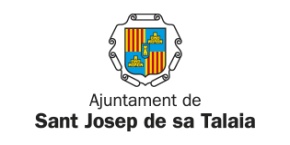 ANNEX IIIMODEL DE DECLARACIÓ DE LA SOLVÈNCIA TÈCNICA I PROFESSIONAL (SOBRE Nº1)DADES DEL LICITADORDADES DEL LICITADORNom i cognoms:En representació de:DNI/CIFDECLARO QUE OSTENTO LA SOLVÈNCIA TÈCNICA REQUERIDA EN EL PLEC, D'acord AMB LA SEGÜENT RELACIÓ DE CONTRACTES EXECUTATS/TREBALLS REALITZATS: DECLARO QUE OSTENTO LA SOLVÈNCIA TÈCNICA REQUERIDA EN EL PLEC, D'acord AMB LA SEGÜENT RELACIÓ DE CONTRACTES EXECUTATS/TREBALLS REALITZATS: Concepte ClientData d'inici.   Data finalIMPORT (2)Funcions exercides en el contracte relacionades amb  l'experiència que s'acreditaMesos que transcorren des de l'inici del contracte més antic fins ei final del contracte més recent. En cas que algun contracte de la relació exposada estigui en execució s'establirà com a data final l'últim dia per a la presentació de les ofertes:DURADA TOTAL DELS CONTRACTES/ TREBALLS EN MESOS